Region 2 NewsletterHello Everyone, Everyone hopefully is back competing or close to competing.  Things are on schedule for our Regional Meet in Helena and Xcel regional in Boise.  Level 9 Westerns and Level 10 Nationals are still planned to be in person events. Be sure and check out the newsletter that has information about qualifying.  Regional Committee MeetingNext meeting is scheduled for Feb 9th at 9 am.  Please send any agenda items to your state chairman or me.  In this newsletter:NominationsAddress change USA GymnasticsRules and Policies UpdatesSanction RemindersMeet considerations for returning to competitionOther itemsNominations RTCC, RXCC, and RDPCAs 2021 is the “year after” the original Olympics, the Women’s Program will still be holding elections for the following positions:Regional Technical Chairman (RTCC)Regional Xcel Committee Chairman (RXCC)Regional Development Program Committee Chairman (RDPCC)Nomination forms are at Women’s Nominations for National Committee Chair Positions (usagym.org) and are also attached. They are to be submitted to me at r2racc@gmail.com. Nominations are due by February 28th at midnight. Elections will be conducted online at www. usagym.org from April 1 – April 15.Address ChangeAs of January 4th, USA Gymnastics New Address: USA Gymnastics has moved to 1099 N. Meridian Street, Suite 800, Indianapolis, IN 46204. Rules and PoliciesThe Rules and Policies has been updated. Check here for the updated version:USA Gymnastics | Women's Program Rules and PoliciesSANCTION Reminders and UpdatesUSA Gymnastics | USA Gymnastics Event Sanction Reminders & UpdatesFor sanction concerns, such as an event not in compliance with local government guidelines, please direct your concerns to membership@usagym.org.Meet considerations for Returning to Competition Guidelines Please check here for updates returntocompetition.pdf (usagym.org)Other Items: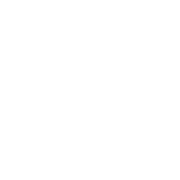 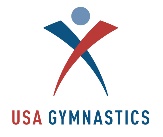 